具体实施方式        以下用实施例对本发明作更详细的描述。这些实施例仅仅是对本发明最佳实施方式的描述，并不对本发明的范围有任何限制。本发明耐火浇注料的配比(wt％)及其性能见表1和表2。        实施例1        以废粘土砖为主要原料，将所述废粘土砖与液体水玻璃结合剂、氟硅酸钠促凝剂和水按比例进行混合。        实施例2        实施方法按实施例1。        实施例3        实施方法按实施例1，其中所用结合剂为液体水玻璃，混合过程中不需加水。        实施例4        实施方法按实施例1，其中所用结合剂为固体水玻璃。        实施例5        实施方法按实施例1，其中所用结合剂为液体水玻璃和固体水玻璃。        实施例6        实施方法同实施例1，其中所用原料为废高铝砖。        实施例7        实施方法同实施例1，其中所用结合剂为液体水玻璃，混合过程中不需加水。        实施例8        实施方法同实施例1，其中所用结合剂委液体水玻璃，混合过程中不需加水。        比较例1        以钢渣为主要原料，将所述钢渣与水泥、石膏和水按比例进行混合。        比较例2        实施方法同比较例1。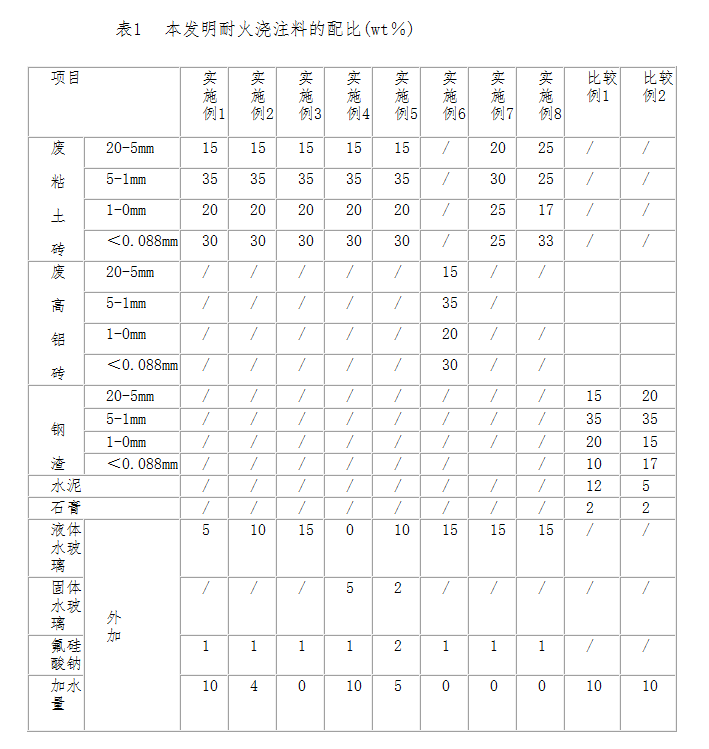 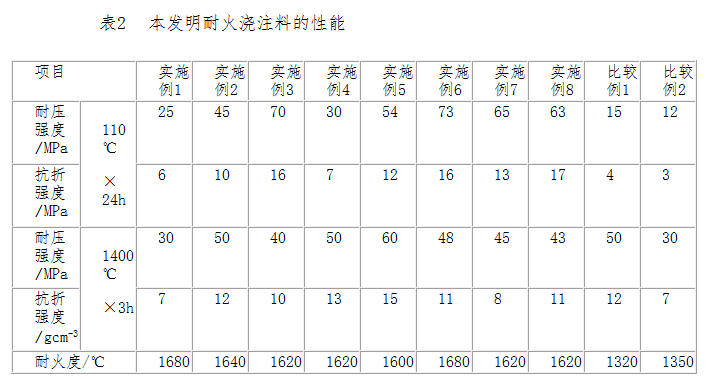 从以上实施例可以看出，以水玻璃为结合剂、氟硅酸钠为促凝剂的废粘土浇注料和废高铝浇注料，具有较好的常温强度和高温强度，使得在预制件运输和吊装时不会因为强度低而破坏，并且具有足够的耐火度，使用时不会出现熔化现象。        对比实施例3与实施例4，发现液体水玻璃结合较之固体水玻璃结合有更高的常温强度。这是因为，液体水玻璃有很强的结合能力，与耐火原料充分混合后，在耐火原料之间形成液态结合膜，结合能力能充分发挥出来；而固体水玻璃常温下本身没有结合能力，加水溶解后才有结合作用，而且固体水玻璃溶解于水有个过程，显然对常温强度产生一定的影响。        比较例的常温强度明显较低，这是因为结合剂矾土水泥为非常普通的水泥，结合能力较弱。